	4B	blok 1 en 2		1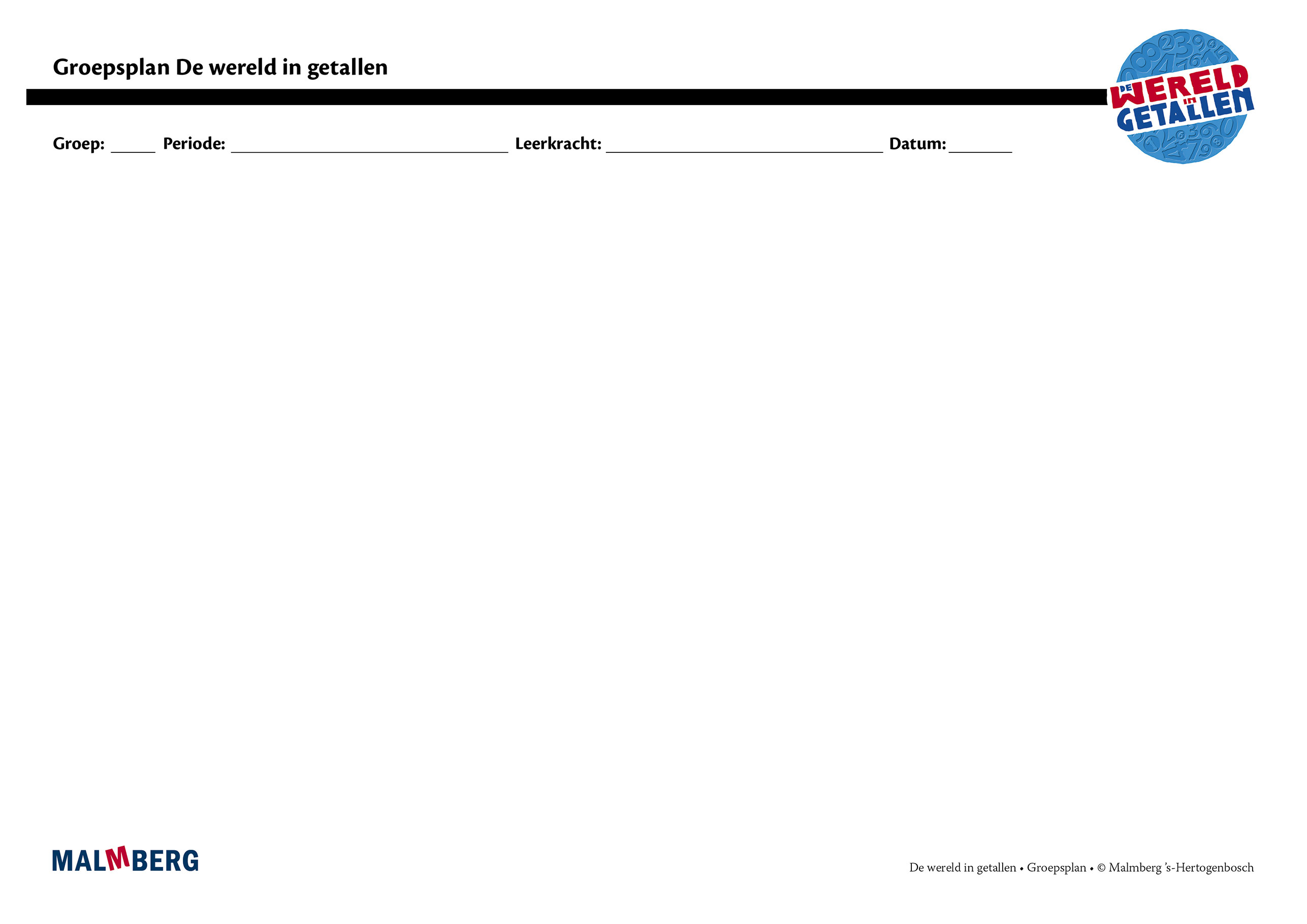 Groep/namenDoelInhoudAanpak/methodiekOrganisatieEvaluatieGroep A = 2 sterren: instructiegevoelige kinderen (basisgroep)Het gaat hier om kinderen bij wie de ontwikkeling van tellen en rekenen normaal verloopt. Toets blok 1 en 2Minimum: 80%Project en basis: 60-80%AutomatiserenSprongen van 1, 2, 5 en 10Getallen schattend plaatsen op de getallenlijn t/m 100Aanvullen tot tientallenOptellen en aftrekken 
t/m 20Optellen en aftrekken 
t/m 100Tafels van 0, 1, 2, 3, 4, 5 
en 10Geld: teruggeven van 
50 centTijd: kalender, hele en halve uren analoog/digitaalLengte: meter en centimeterGewicht: kilogramInstructieTellen en getalbegrip:Vooruit- en terugspringen op de getallenlijnBewerkingen:Optellen en aftrekken over het tientalOptellen en aftrekken met tientallen tot 100Optellen en aftrekken t/m 100 op lege getallenlijnToepassingen/contextVermenigvuldigen en delen:Introductie tafel van 4ToepassingenIntroductie op delen, verdeelsituatiesGeld:Rekenen t/m 100 euroTijd:Introductie kwartierMeten:Inhoud: vergelijken en bepalen, introductie literMeetkunde:TangrampuzzelPlattegronden en hoogtegetallenMateriaal WIGRekenboek 4BWerkboek 4Toetsboek 4OefensoftwareInclusief samenhangKleine verschillenStrategieënGetallenlijnSpringen via tiental46+30 / 78-20Handig rekenenGeldsetjeInstructie-/oefenklokTangram Ieder onderwerp volgensOriëntatieInstructieOefenenToepassenLeerkracht heeft afwisselend een sturende, begeleidende en ondersteunende rol.Doelgericht werken.Interactief onderwijs: 
veel informatieuitwisseling tussen leerkracht en leerlingen en tussen de kinderen onderling.Start met automatiseren5–10 minutenInstructieZelfstandig werken: opgaven van de weektaak40–45 minuten
Weektaak ** volgens blz 7 van de handleidingToets blok 1 en 2Groep B = 1 ster:
instructie-afhankelijke kinderenHet gaat hier om kinderen bij wie de ontwikkeling van tellen en rekenen stagneert. Toets blok 1 en 2Minimum: 80%Project en basis: 60-80%Materiaal WIGRekenboek 4BWerkboek 4(Bijwerkboek 4B)Toetsboek 4OefensoftwareAanvullende materialen om op concreet niveau te werken:Eén oplossing-manier.Leerkracht heeft afwisselend een sturende, begeleidende en ondersteunende rol.Doelgericht werken.Interactief onderwijs: 
veel informatieuitwisseling tussen leerkracht en leerlingen en tussen de kinderen onderling.InstructieVerlengde instructie (bijwerkboek)Zelfstandig werken: opgaven van de weektaakWeektaak * volgens blz 7 van de handleidingToets blok 1 en 2Groep C = 3 sterren:
instructie-onafhankelijke kinderenHet gaat hier om kinderen bij wie de ontwikkeling van tellen en rekenen bovengemiddeld verloopt.Toets blok 1 en 2Minimum: 80%Project en basis: 60-80%Materiaal WIGRekenboek 4BWerkboek 4Pluswerkboek 4Toetsboek 4OefensoftwareLeerkracht heeft afwisselend een sturende, begeleidende en ondersteunende rol.Doelgericht werken.Interactief onderwijs: 
veel informatieuitwisseling tussen leerkracht en leerlingen en tussen de kinderen onderling.(Verkorte) instructieZelfstandig werken: opgaven van de weektaakPluswerkboek (één keer per week instructie)Weektaak *** volgens blz 7 van de handleidingToets blok 1 en 2Kinderen met specifieke pedagogische en/of didactische behoeften